Τετάρτη 9 Δεκεμβρίου 2020 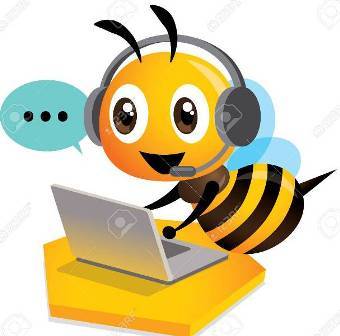 Γλώσσα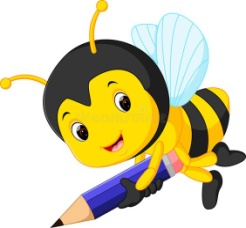 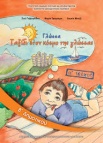 Βιβλίο: σελ 78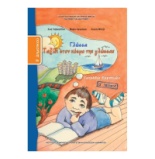 Τετράδιο Εργασιών: σελ 48Εργασίες στο Τετράδιο Εργασιών: Άσκηση 10 ( σελ 48)Ανάγνωση: Το ποίημα «Η Ξανθούλα» στη σελίδα 78 του βιβλίου.Ορθογραφία - Αντιγραφή: Τους δύο πρώτους στίχους του ποιήματος( 3 φορές)Αν θέλω: Εξασκούμαι σε εργασίες από το ψηφιακό μελίσσι.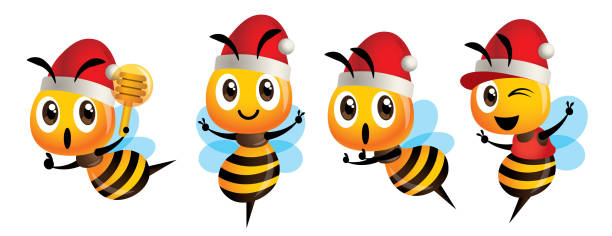 ΜαθηματικάΕξάσκηση σε πράξεις μέχρι το 100Άσκηση στο Πράσινο Τετράδιο: Βρίσκω το συμπλήρωμα ως το 100Αν θέλω: Εξασκούμαι σε εργασίες από το ψηφιακό μελίσσι.Τις εργασίες, αν θέλετε, μπορείτε να μου τις στέλνετε όλες μαζί στο τέλος της εβδομάδας για να τις διορθώνω(email: k_tmaria@hotmail.gr). Με πολλή αγάπη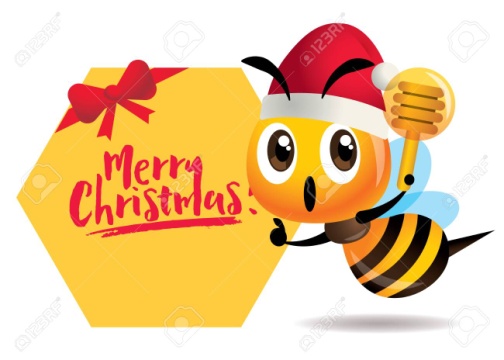  η δασκάλα σας Κουτελίδα Μαρία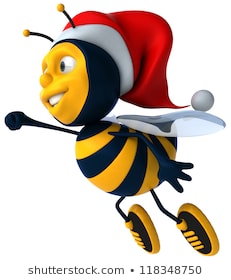  16 μέρες για τα Χριστούγεννα!100-...........-..........=65100-...........-..........=68100-...........-..........=85100-...........-..........=53100-...........-..........=45100-...........-..........=47100-...........-..........=75100-...........-..........=78100-...........-..........=25100-...........-..........=39100-...........-..........=15100-...........-..........=24